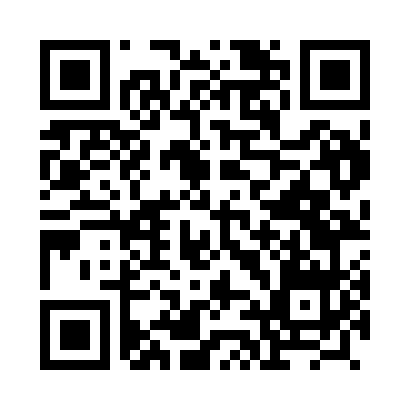 Prayer times for Isabela, PhilippinesWed 1 May 2024 - Fri 31 May 2024High Latitude Method: NonePrayer Calculation Method: Muslim World LeagueAsar Calculation Method: ShafiPrayer times provided by https://www.salahtimes.comDateDayFajrSunriseDhuhrAsrMaghribIsha1Wed4:265:3811:493:066:007:082Thu4:265:3811:493:076:007:083Fri4:265:3811:493:076:007:084Sat4:255:3811:493:076:007:095Sun4:255:3711:493:086:007:096Mon4:245:3711:493:086:007:097Tue4:245:3711:493:086:007:098Wed4:245:3711:493:096:017:099Thu4:235:3711:493:096:017:1010Fri4:235:3611:493:096:017:1011Sat4:235:3611:493:096:017:1012Sun4:235:3611:493:106:017:1013Mon4:225:3611:483:106:017:1014Tue4:225:3611:483:106:017:1115Wed4:225:3611:493:116:017:1116Thu4:225:3611:493:116:017:1117Fri4:215:3611:493:116:027:1118Sat4:215:3511:493:126:027:1219Sun4:215:3511:493:126:027:1220Mon4:215:3511:493:126:027:1221Tue4:215:3511:493:136:027:1322Wed4:215:3511:493:136:037:1323Thu4:205:3511:493:136:037:1324Fri4:205:3511:493:146:037:1325Sat4:205:3511:493:146:037:1426Sun4:205:3511:493:146:037:1427Mon4:205:3511:493:146:047:1428Tue4:205:3511:493:156:047:1529Wed4:205:3511:503:156:047:1530Thu4:205:3511:503:156:047:1531Fri4:205:3511:503:166:047:16